ALGEBRA 2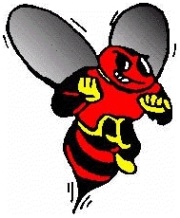 (COMMON CORE) 2018 – 2019MS. FOXEmail: efox@bville.orgRoom: 2410Extra Help: 	Moth Lab is open to all students Periods 1 – 9 in Room 2402.  Also, I am available most days after school.  Availability for the week will be posted every Monday.Course Overview:This course is designed to provide students with a further understanding of the topics listed below.  At the end of this course, students will take the NYS Math Regents Exam.  Passing this exam is required for a NYS Regents Diploma with Distinction only.  Upon successful completion of this course, students will also have completed the third of three required math credits for the NYS Regents Diploma.  Topics To Be Covered:	Polynomials					Sequences and Series Rational Expressions				Unit Circle TrigonometryConics						Trigonometric GraphingComplex Numbers				Probability	Exponents					Statistics	Logarithms					Modeling Real-World SituationsRequired Materials:PencilsFolder with 2 pockets Loose Leaf PaperGraph Paper (will be used in almost every unit, so have 50 – 100 sheets)Straight-edgeGraphing Calculator (TI-84 Plus CE or TI-84 Plus is preferred, but TI-83 Plus will work).  The graphing calculators will be used daily, and you must have it with you in class every day.  The school has some calculators available for loan if the cost is an issue.  Also, TI graphing calculator simulator phone apps are also available through the appropriate app store.  These are acceptable to be used in class, however not for tests and quizzes.  See me to details.Guidelines for Behavior and Participation:Be on time – in your seat and ready to go before the bell rings with all necessary materialsBookbags, purses and phones are to be placed on the back shelfRespect -  yourself, others and borrowed materials Do the best you can – try everything!  Seek help ASAP if needed!  No excuses!Take pride in your own work.  Cheating will not be tolerated! (see student handbook)Phones will NOT be allowed to be used in my classroom  (unless I deem them academically necessary for a specific activity).  Course Requirements:Participation/Organization – Each day, students should be ready to participate and assist in the learning of the course material.  This includes having required materials in class daily.Daily Homework – Daily Homework will be assigned and graded.  Assignment sheets will be handed out for each chapter and are posted on my website.  These assignments will generally be collected and graded based on completeness, to check student effort and progress.   Tests/Quizzes – Quizzes and tests will be announced in advance.  Quizzes will be short and based on material recently covered in class.  Tests will be given at the completion of each major unit.Absenteeism – If for any reason an absence should occur, notes will be available on my website and should be obtained prior to returning to class.  All homework missed during the absence must be turned in within two days of returning to school (or by other arrangement).  Tests and quizzes must be made up by the day after your return, unless the absence is more than two days (in which case, other arrangements must be made with the teacher upon returning to school).  All notes are posted daily on my website.  It is your responsibility to get the notes you missed either from the website or from someone else in the class.Grading Policy:	Student (quarterly) grades will be based on the following:		1.   Homework				  5%2.  Quizzes				25%		3.  Tests				70%Students have the opportunity to “Re-Learn” six Quizzes for the first semester (approximately one per chapter).  See additional information for my Re-Learn Policies.Extra Note:	This class moves very quickly due to the large amount of material required to be covered.  It	is my very strong recommendation that you stay on top of the material and do not get behind.  Do not wait until the night before the test to get help.Do your homework every day.Get/Ask for help when needed.Get materials from my website when you are absent.Do Re-Learns on quizzes ASAP.  Each topic we learn builds on things we have learned earlier in the chapter or in previous units.  You must stay on top of the material or else you will have a very hard time catching up.